Czarne sandały na słupku i platformie, czyli uniwersalny wybór na wiosnę i latoLubisz dobrze wyglądać, ale cenisz sobie również wygodę? Sprawdź dlaczego warto zainwestować w <strong>czarne sandały na słupku i platformie</strong> na sezon wiosenno-letni i jak wybrać odpowiednie. Podpowiadamy!Modne, czarne sandały na słupku i platformieWybierając buty na wiosnę i lato zwracamy uwagę nie tylko na ich design, ale także przewiewność i komfort noszenia. Doskonałym wyborem będą sandałki, szczególnie te na słupku oraz wygodnej platformie.Dlaczego warto mieć w szafie czarne sandały na słupku i platformie?Tytułowe sandałki to buty dość uniwersalne. Ich czarny kolor i dość prosty design sprawiają, że będą pasować zarówno do letnich sukienek, jak i eleganckich spodni, a nawet jeansów. Będą więc odpowiednim wyborem zarówno na imprezę, jak i podczas ważnych wydarzeń, do pracy, czy po prostu - na co dzień. Obcas w postaci stabilnego słupka, a także dodatkowa platforma pod palcami sprawiają, że buty te są tak wygodne jak sandały płaskie i można w nich bez zmęczenia przechodzić nawet cały dzień.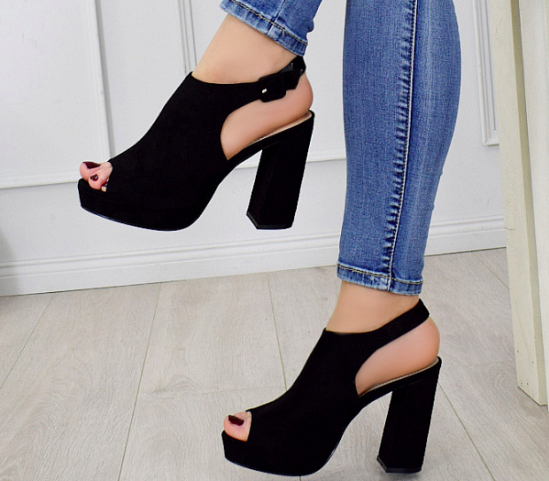 Jak wybrać odpowiedni model i na co zwrócić uwagę podczas zakupu?Wybierając czarne sandały na słupku i platformie warto zwrócić uwagę nie tylko na odpowiedni rozmiar. Ważna jest również wysokość i stabilność słupka, a także grubość platformy. Musimy czuć się w nich wygodnie, ale i kobieco, elegancko. Nie mogą więc przytłaczać swoim wyglądem.